 Resource 1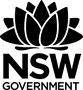 Investigating our pastStudents research a past Aboriginal massacre (where possible local). This is to engage with the poem ‘The Past’, developing empathy and acknowledgement of a terrible history.The example below is from the Creative Spirits website- Myall Creek Massacre 1838Link to the website: Creative spirits – Myall creek massacre 1838Name and describe what occurred at Myall Creek in 1838?Give a 3 sentence summary of the historic background of the place and the event.Explain impact of this massacre to its community? Past and present.Why do you think it took so long for a memorial on the site to be erected?Explain the impact of the memorial and what it represented today?‘The past is all about us and within’ Evaluate what this statement means in relation to your research into Myall Creek and ‘The Past’. This is not a comparison for study but rather a way to establish empathy and understanding of the Oodgeroo and her perspective in her poem.